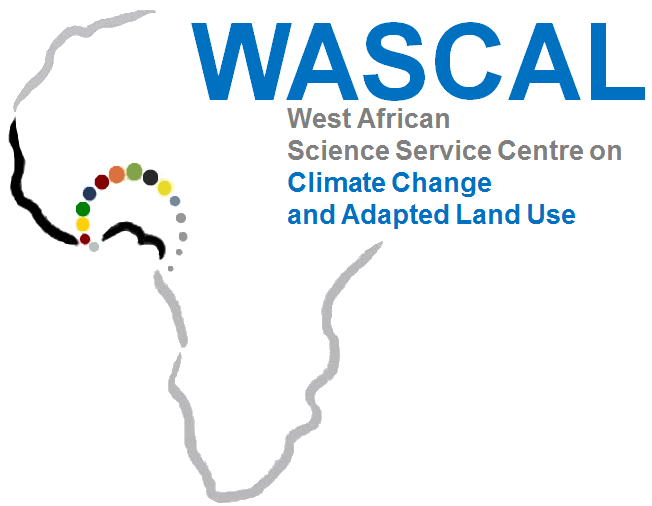 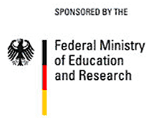 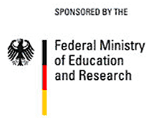 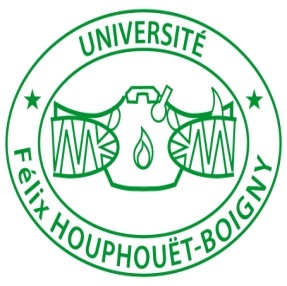 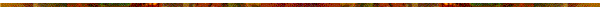 An International PhD Programme in Climate Change and BiodiversityApplication FormPhD in Climate Change and BiodiversityUniversité Félix HOUPHOUET BOIGNY Côte d’Ivoire1.  Personal data2. University education3. Language skills Please indicate using abbreviation L, I or A (L=Low; I=Intermediate; A=Advanced)4. Computer skills5. Employment record6. Letter of motivationPersonal statement should include the student’s academic and personal qualities as well as his or her interests in research in the area of Climate Change and Biodiversity. 7.  Application supporting documentsCompleted application form Detailed CVTwo referencesLetter of motivationTwo passeport photosSupport letter from employer granting study leave (if employed)Transcripts of previous university degrees showing the grade of admission (Mention in French)Copy of birth certificate I confirm to the best of my knowledge that the information given in this form is true.Date:…………………………………………………………..Signature :……………………………Last Name: ...................................................................................................................................      First Name(s): ..............................................................................................................................Gender: .........................................................................................................................................Date and place of birth: ...............................................................................................................Nationality: ...................................................................................................................................Marital status: ......................................Children: .......................................................................Country of residence: ................................................................................................................... Permanent address: .....................................................................................................................Telephone number (compulsory): ...............................................................................................Email address (compulsory): .......................................................................................................P.O. Box: ......................................................................................................................................Person to contact in Abidjan in case of emergency   Name: ......................................................Telephone number…............................Email address: .................................................................UniversitiesattendedDates of attendanceQualification obtainedDate qualification obtainedTitle of degree awarded and gradeHigher degree:...............................................................................................................................................Subject studied:............................................................................................................................................. Dissertation title: ........................................................................................................................................................................................................................................................................................................................................................................................................................................................................................................................................................................................................................................................................................................................................................................................................................................NotationLanguagesReadingReadingReadingWritingWritingWritingSpeakingSpeakingSpeakingNotationLanguagesLIALIALMAEnglishFrenchOtherWordExcelPower pointSPSSCANOCOStatisticaSPHINXSPADOtherBeginnerIntermediateAdvancedName and address of two previous employers (Please start with your most recent employment)Dates of attendancePosition held